<Enter Project Name Here>Master Test Plan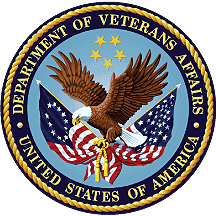 <Month><Year>Version <#.#>Department of Veterans AffairsThis template contains a paragraph style called Instructional Text. Text using this paragraph style is designed to assist the reader in completing the document. Text in paragraphs added after this help text is automatically set to the appropriate body text level. For best results and to maintain formatting consistency, use the provided paragraph styles. Delete all instructional text before publishing or distributing the document Revision History. This template conforms to the latest Section 508 guidelines. The user of the template is responsible to maintain Section 508 conformance for any artifact created from this template.Revision HistoryPlace latest revisions at top of table.The Revision History pertains only to changes in the content of the document or any updates made after distribution. It does not apply to the formatting of the template.Remove blank rows.Table of ContentsIntroduction	1Purpose	1Test Objectives	1Roles and Responsibilities	2Processes and References	2Items To Be Tested	3Overview of Test Inclusions	3Overview of Test Exclusions	3Test Approach	3Product Component Test	3Component Integration Test	3System Tests	3User Functionality Test	4Enterprise System Engineering Testing	4Initial Operating Capability Evaluation	4Testing Techniques	4Risk-based Testing	4Enterprise Testing	4Security Testing	4Privacy Testing	5Section 508 Compliance Testing	5Multi-Divisional Testing	5Performance and Capacity Testing	5Test Types	6Productivity and Support Tools	7Test Criteria	7Process Reviews	7Pass/Fail Criteria	8Suspension and Resumption Criteria	8Test Deliverables	8Test Schedule	9Test Environments	9Test Environment Configurations	9Base System Hardware	9Base Software Elements in the Test Environments	10Staffing and Training Needs	11Risks and Constraints	11Test Metrics	12Attachment A – Approval Signatures	13Appendix A - Test Type Definitions	14IntroductionPurposeBriefly state the purpose of the testing initiative.Include that this test plan will:Document the overall testing process.Describe the Test Strategy including defining the test levels and types of tests planned.Include testing activities to be performed.Document who will perform the test activities.For projects which include Vista Patches:The patch identifier for this Test plan is <Patch Number e.g. FB*3.5*124>.For non-Vista projects:The version of the software product, e.g. VA-ONCE:  P040, WEAMS: 3_0_17, Chapter 33: 6.4.Test ObjectivesTailor the test objectives as appropriate.This Master Test Plan supports the following objectives:To provide test coverage for 100% of the documented requirementsTo provide coverage for System/ Software Design Document elements To execute 100% of the test cases during User Functionality TestingTo execute 100% of the Performance testingTo create, maintain and control the test environmentAdd other objectives as neededRoles and ResponsibilitiesCustomize the table below according to the roles that support the execution of the Master Test Plan.Table 1 lists the key roles and their responsibilities for this Master Test Plan.Table : Roles and DescriptionsRemove blank rows.Processes and ReferencesThe processes that guide the implementation of this Master Test Plan are:Test PreparationProduct Build Independent Test and EvaluationThe references that support the implementation of this Master Test Plan are:Process Asset Library (PAL)Section 508 Office Web PagePrivacy Impact Assessment - Privacy ServiceThe references that support the implementation of this Master Test Plan are:Business Requirement Document (BRD)  Version <#.#>, Date <Month, Year>Requirements Specification Document (RSD) Version <#.#>, Date <Month, Year>System Design Document (SDD) Version <#.#>, Date <Month, Year>Requirements Traceability Matrix (RTM) Version <#.#>, Date <Month, Year>Risk Log Version <#.#>, Date <Month, Year>Items To Be TestedList those test items - software, hardware, and supporting product elements  that serve as targets for testing. A test item may include source code, object code, job control code, control data, documentation, or a collection of these. Overview of Test InclusionsProvide a high-level list of the major target test items. This list should include both items produced directly by the project Development Team and, if applicable, as well as vendor-supplied products being integrated into the information system or application. Refer to the Requirements Specification Document (RSD) to identify the requirements needed for testing items that those products rely on; For example, basic processor hardware, peripheral devices, operating systems, third-party products or components, and so forth. Consider grouping the list by category and assigning relative importance to each motivator.The following components and features and combinations of components and features will be tested:Overview of Test ExclusionsIdentify any items specifically excluded from testing.The following components and features and combinations of components and features will not be tested:Test ApproachThe Test Approach is the implementation of the Test Strategy. The Test Approach cites how the Development Team plans to cover the testing activities specified in the Product Build and Independent Test and Evaluation processes in the PAL.Product Component TestBriefly describe how the Developers perform Product Component Test, also known as Unit Test. Identify the responsible roles. For more information, see the Product Build process in the PAL.Component Integration TestBriefly describe how the Developers perform Component Integration Test. Identify the responsible roles. For more information, see the Product Build process in the PAL.System TestsBriefly describe how the system or application will be tested during System Tests. At a high level specify any testing requirements, such as, test environment, hardware, test data, or dependencies. For more information, see the Product Build process in the PAL.User Functionality TestBriefly describe how the system or application will be tested during User Functionality Test. At a high level specify any testing requirements, such as, point of contact, test environment, test data, hardware, or dependencies. For more information, see the Product Build process in the PAL.Enterprise System Engineering TestingSpecify how the Development Team will support Enterprise System Engineering (ESE) testing, the development team point of contact, and any special testing requirements and dependencies, including Performance Testing. Include intended testing process, plans for test scripts, and likely test scenarios. For more information on ESE testing, see the ESE Website. For more information on ETS performance testing, see the Independent Test and Evaluation process in the PAL.Initial Operating Capability EvaluationBriefly describe how the Development Team will support the Test Sites during Initial Operating Capability Evaluation. Initial Operating Capability Evaluation was formerly known as Field Testing. For more information, see the Release Management process in the PAL.Testing TechniquesTesting Techniques describes the approach to risk-based testing, requirements for enterprise testing, test types, iterations, and tools that are used to test the designated test items as applicable.Risk-based TestingDescribe the potential risks that may cause the system to not meet reasonable user and customer expectations of quality. Risk-based testing is a technique for prioritizing testing based on testing the highest risk items first and continuing to test down the risk prioritization ladder as the testing schedule permits.  Describe how the identified risks have been covered in the testing effort. For example, a table may be created to identify which test type or which test cases will be executed to address the identified risks.Enterprise TestingCite how the project testing covers the enterprise requirements. Enterprise requirements include security, privacy, Section 508 Compliance requirements, and Multi-divisional requirements. Security TestingDevelop tests to validate the security requirements and to ensure readiness for the independent testing performed by the Security Assessment Team as used by the Independent Test and Evaluation Process. This test type validates the requirements specified in “Security Specifications” in the Requirements Specification Document found in the Requirements process in the PAL.For more information on security testing, contact the Facility Information Security Officer.Privacy TestingDevelop tests to ensure that (1) veteran and employee data are adequately protected and (2) systems and applications comply with the Privacy and Security Rule provisions of the Health Insurance Portability and Accountability Act (HIPAA). The Privacy Impact Assessment (PIA) is a required component for the Assessment and Authorization (security) Package.This test type validates the requirements specified in “Usability Specifications” in the Requirements Specification Document found in the Requirements process in the PAL.  For more information, see the Privacy Service Home Page.Section 508 Compliance TestingSection 508 Compliance Testing is required for all applications. Development Team is responsible for ensuring that product functionality is accessible and works with adaptive technology. Section 508 Program Office provides consultation on how to implement and test Section 508 compliant solutions, tools to conduct the testing, and training on how to use the tools and other aspects of Section 508.  This test type validates the requirements specified in “Usability Specifications” in the Requirements Specification Document found in the Requirements process in the PAL.The project must submit proof of compliance to Section 508 Office. For more information, contact the Section 508 Program Office.Multi-Divisional TestingMulti-Divisional Testing is required to ensure that all applications will operate in a multi-division or multi-site environment recognizing that an enterprise perspective while fully supporting local health care delivery The Requirements Specification Document defines the multi-divisional requirements for each application or system.The Development Team is responsible for verifying and validating that the application or system complies with the multi-divisional requirements. This test type validates the requirements specified in “Multi-Divisional Specifications” in the Requirements Specification Document found in the Requirements process in the PAL.Performance and Capacity Testing Develop tests to ensure the application will perform as expected under anticipated user loads, and typical business transactions respond in a timely manner. During the test execution, the System Under Test (SUT) is actively monitored for any issues that could affect application performance, and to verify the hardware environment is adequately sized.This type of testing covers the requirements specified in the “Performance Specifications” in the Requirements Specification Document found in the Requirements process in the PAL.Test TypesTest types are a group of test activities aimed at testing a component or system regarding one or more interrelated quality attributes. A test type is focused on a specific test objective, i.e., reliability test, usability test, regression test etc., and may take place on one or more test levels or test phases. Specify the Test Types to be performed and the party responsible for performing the test. Delete from the table any test type that does not apply.Table : Test TypesRemove blank rows.Productivity and Support ToolsAdd or delete tools as appropriate.Table 3 describes the tools that will be employed to support this Master Test Plan.Table : Tool Category or TypesRemove blank rows.Test CriteriaProcess ReviewsThe Master Test Plan undergoes two reviews:Peer Review – upon completion of the Master Test PlanFormal Review – after the Development Manager approves the Master Test PlanFor more information on the reviews associated with testing, see the Product Build, Test Preparation, and Independent Test and Evaluation processes.Pass/Fail CriteriaPass/Fail criteria are decision rules used to determine whether a test item (function) or feature has passed or failed a test. Specify the criteria to be used to determine whether the test items have passed or failed testing.Suspension and Resumption Criteria Suspension Criteria are the criteria used to (temporarily) stop all or a portion of the testing activities on the test items. Resumption Criteria are the testing activities that must be repeated when testing is re-started after a suspension.Specify the suspension and resumption criteria that will guide test execution.Test DeliverablesThe Test Deliverables listed below represent some possible deliverables for a testing project. The Test Deliverables table may be tailored to meet project needs. Do not include Delete any listed test deliverable that is not used by the Product Build, Test Management, and Independent Test and Evaluation processes. Table 4 lists the test deliverables for the {project name here} project.Table : Test DeliverablesRemove blank rows.Test ScheduleList the major testing milestones. When appropriate, reference other workflow documentation or tools, such as the Project Management Plan, or Work Breakdown Structure (WBS.) Put a minimum amount of process and planning information within the Master Test Plan in order to facilitate ongoing maintenance of the test schedule.Table : Testing MilestonesRemove blank rows.Test EnvironmentsA test environment is an environment containing hardware, instrumentation, simulators, software tools, and other support elements needed to conduct a test.Test Environment Configurations Successful testing requires control of the test environment. Unplanned changes to the test environment may introduce new defects, alter the expected test results, and thus invalidate the test cases. Successful testing requires controlled access to the test environment, an environment that replicates the   environment as closely as possible. In order to ensure the verification and validation of applications and systems requiring multi-divisional capabilities, be sure to configure the test environments as multi-divisional environments. For more information, see section 3.3.4 in this document.The party or parties responsible for configuring and maintaining the test environments are: {person responsible and group}.Base System HardwareTable 6 sets forth the system resources for the test effort presented in this Master Test Plan.The specific elements of the test system may not be fully understood in early iterations, so this section may be completed over time. The test system should simulate the production environment as closely as possible, scaling down the concurrent access and database size, and so forth, if and where appropriate. Tailor the System Hardware Resources table as required.Table : System Hardware ResourcesRemove blank rows.Base Software Elements in the Test EnvironmentsAdd or delete Software Elements as appropriate. If necessary, specify software patches referenced and/or required here.Table 7 describes the base software elements that are required in the test environment for this Master Test Plan.Table : Software ElementsRemove blank rows.Staffing and Training NeedsTable 8 describes the personnel resources needed to plan, prepare, and execute this Master Test Plan.Table : Staffing ResourcesIdentify training options for providing necessary skills and the estimated number of hours necessary to complete the training.Remove blank rows.Table 9 lists the personnel that require training.Table : Training NeedsRemove blank rows.Risks and ConstraintsThe Test Preparation process requires the performance of a risk assessment for test execution. Risks associated with the testing project are potential problems/events that may cause damage to the software, systems, patient, personnel, operating systems, schedule, scope, budget or resources. The risks, listed in the risk log, may impact scope and schedule, necessitating a deviation from this Master Test Plan.The risk log was taken into consideration in the development of this test plan. The risks identified in this Master Test Plan can be found in the risk log and may be recorded and tracked in an automated tool, such as, IBM Rational ClearQuest®. Test MetricsMetrics are a system of parameters or methods for quantitative and periodic assessment of a process that is to be measured. Test metrics may include, but are not limited to:Number of test cases (pass/fail)Percentage of test cases executed Number of requirements and percentage testedPercentage of test cases resulting in defect detectionNumber of defects attributed to test case/test script creationPercentage of defects identified; listed by cause and severityTime to re-test Attachment A – Approval SignaturesThe Master Test Plan documents the project’s overall approach to testing and includes:Items to be testedTest strategyTest criteriaTest deliverablesTest scheduleTest environmentsStaffing and training needsRisks and constraintsTest MetricsThis section is used to document the approval of the Master Test Plan during the Formal Review.  The review should be ideally conducted face to face where signatures can be obtained ‘live’ during the review however the following forms of approval are acceptable: Physical signatures obtained face to face or via fax Digital signatures tied cryptographically to the signer /es/ in the signature block provided that a separate digitally signed e-mail indicating the signer’s approval is provided and kept with the document.NOTE:  Delete the entire section above prior to final submission.REVIEW DATE: <Date>Signed:	Date: < Program/Project Manager >Signed:	Date: < Business Sponsor Representative >Signed:	Date: <Project Team Test Manager>Appendix A - Test Type DefinitionsTemplate Revision HistoryPlace latest revisions at top of table.The Template Revision History pertains only to the format of the template. It does not apply to the content of the document or any changes or updates to the content of the document after distribution.The Template Revision History can be removed at the discretion of the author of the document.Remove blank rows.DateVersionDescriptionAuthorRoleDescriptionDevelopment Team Persons that build or construct the product/product component.Development ManagerPerson responsible for assisting with the creation and implementation of the Master Test Plan.Program ManagerPerson that has overall responsibility for the successful planning and execution of a project; person responsible for creating the Master Test Plan in collaboration with the Development Manager. StakeholdersPersons that hold a stake in a situation in which they may affect or be affected by the outcome.Test AnalystPerson responsible for ensuring full execution of the test process to include the verification of technical requirements and the validation of business requirements. Test LeadAn experienced Test Analyst or member of the Test Team that leads and coordinates activities related to all aspects of testing based on an approved Master Test Plan and schedule.Test Team/TestersPersons that execute tests and ensure the test environment will adequately support planned test activities.Test Environment TeamPersons that establish, maintain, and control test environments.Test TypesParty ResponsibleAccess control testingBuild verification testingBusiness cycle testingCompliance testingComponent integration testingConfiguration testingData and database integrity testingDocumentation testingError analysis testingExploratory testingFailover testingInstallation testingIntegration testingMigration testingMulti-divisional testingParallel testingPerformance monitoring testingPerformance testingPerformance - Benchmark testingPerformance - Contention testingPerformance - Endurance testingPerformance - Load testingPerformance - Profiling testingPerformance - Spike testingPerformance - Stress testingPrivacy testingProduct component testingRecovery testingRegression testRisk based testingSection 508 compliance testingSecurity testingSmoke testingSystem testingUsability testingUser Functionality TestingUser interface testingTool Category or TypeTool Brand NameVendor or In-houseVersionTest ManagementDefect TrackingTest Coverage Monitor or ProfilerProject ManagementPerformance TestingConfiguration ManagementDBMS toolsFunctional Test AutomationOtherTest DeliverablesResponsible PartyMaster Test Plan{Name}, RolePerformance Test Plan{Name}, RoleIteration Test Plans (when appropriate){Name}, RoleTest Execution Risks {Name}, RoleTest Schedule{Name}, RoleTest Cases/Test Scripts{Name}, RoleTest Data{Name}, RoleTest Environment{Name}, RoleTest Evaluation (including performance test results){Name}, RoleTraceability Report or Matrix{Name}, RoleTesting MilestonesResponsible PartyResourceQuantityName and TypeDatabase ServerNetwork or SubnetTBDServer NameTBDDatabase NameTBDClient Test PCsInclude special configuration requirementsTBDTest RepositoryNetwork or SubnetTBDServer NameTBDTest Development PCsTBDSoftware Element NameVersionType and Other NotesNT WorkstationOperating SystemWindows 2000Operating SystemInternet ExplorerInternet BrowserNetscape NavigatorInternet BrowserMS OutlookEmail Client softwareNetwork Associates McAfee Virus CheckerVirus Detection and Recovery SoftwareTesting TaskQuantity of Personnel NeededTest ProcessDuration/ DaysCreate the Master Test PlanTest Preparationxxx daysEstablish the Test EnvironmentTest Preparationxxx daysPerform System TestsProduct Build xxx daysEtc.NameTraining NeedTraining OptionEstimated Training HoursAlice JohnsonIBM Rational Robot ®Attend IBM Rational Robot ® training 10 hrs.Bill SmithIBM Rational ClearQuest ®Obtain IBM Rational ClearQuest ® training 4 hoursTest TypeDefinitionAccess Control TestingA type of testing that attests that the target-of-test data (or systems) are accessible only to those actors for which they are intended, as defined by use cases. Access Control Testing verifies that access to the system is controlled and that unwanted or unauthorized access is prohibited. This test is implemented and executed on various targets-of-test.Benchmark Testing:A type of performance testing that compares the performance of new or unknown functionality to a known reference standard (e.g., existing software or measurements). For example, benchmark testing may compare the performance of current systems with the performance of the Linux/Oracle system.Build Verification Testing(Prerequisite: Smoke Test)A type of testing performed for each new build, comparing the baseline with the actual object properties in the current build. The output from this test indicates what object properties have changed or don’t meet the requirements. Together with the Smoke test, the Build Verification test may be utilized by projects to determine if additional functional testing is appropriate for a given build or if a build is ready for production.Business Cycle TestingA type of testing that focuses upon activities and transactions performed end to end over time. This test type executes the functionality associated with a period of time (e.g., one-week, month, or year). These tests include all daily, weekly, and monthly cycles, and events that are date-sensitive (e.g., end of the month management reports, monthly reports, quarterly reports, and year-end reports).Capacity TestingCapacity testing occurs when you simulate the number of users in order to stress an application's hardware and/or network infrastructure. Capacity testing is done to determine the capacity (CPU, Data Storage, LAN, WAN, etc.) of the system and/or network under test.Compliance TestingA type of testing that verifies that a collection of software and hardware fulfills given specifications. For example, these tests will minimally include: “core specifications for rehosting – ver.1.5-draft 3.doc”, Section 508 of The Rehabilitation Act Amendments of 1998, Race and Ethnicity Test, and VA Directive 6102 Compliance. It does not exclude any other tests that may also come up.Component Integration TestingTesting performed to expose defects in the interfaces and interaction between integrated components as well as verifying installation instructions.Configuration TestingA type of testing concerned with checking the programs compatibility with as many possible configurations of hardware and system software. In most production environments, the particular hardware specifications for the client workstations, network connections, and database servers vary. Client workstations may have different software loaded, for example, applications, drivers, and so on hand, at any one time; many different combinations may be active using different resources. The goal of the configuration test is finding a hardware combination that should be, but is not, compatible with the program.Contention TestingA type of performance testing that executes tests that cause the application to fail with regard to actual or simulated concurrency. Contention testing identifies failures associated with locking, deadlock, livelock, starvation, race conditions, priority inversion, data loss, loss of memory, and lack of thread safety in shared software components or data. Data and Database Integrity TestingA type of testing that verifies that data is being stored by the system in a manner where the data is not compromised by the initial storage, updating, restoration, or retrieval processing. This type of testing is intended to uncover design flaws that may result in data corruption, unauthorized data access, lack of data integrity across multiple tables, and lack of adequate transaction performance. The databases, data files, and the database or data file processes should be tested as a subsystem within the application. Documentation TestingDocumentation testing is a type of testing that should validate the information contained within the software documentation set for the following qualities: compliance to accepted standards and conventions, accuracy, completeness, and usability. The documentation testing should verify that all of the required information is provided in order for the appropriate user to be able to properly install, implement, operate, and maintain the software application. The current VistA documentation set can consist of any of the following manual types:Release Notes, Installation Guide, User Manuals, Technical Manual, and Security Guide.Error Analysis TestingThis type of testing verifies that the application checks for input, detects invalid data, and prevents invalid data from being entered into the application. This type of testing also includes the verification of error logs and error messages that are displayed to the user.Exploratory TestingA technique for testing computer software that requires minimal planning and tolerates limited documentation for the target-of-test in advance of test execution, relying on the skill and knowledge of the tester and feedback from test results to guide the ongoing test effort. Exploratory testing is often conducted in short sessions in which feedback gained from one session is used to dynamically plan subsequent sessions.Failover TestingA type of testing test that ensures an alternate or backup system properly “takes over” (i.e., a backup system functions when the primary system fails). Failover Testing also tests that a system continually runs when the failover occurs, and that the failover happens without any loss of data or transactions. Failover Testing should be combined with Recovery Testing.Installation TestingA type of testing that verifies that the application or system installs as intended on different hardware and software configurations, and under different conditions (e.g., a new installation, an upgrade, and a complete or custom installation). Installation testing may also measure the ease with which an application or system can be successfully installed, typically measured in terms of the average amount of person-hours required for a trained operator or hardware engineer to perform the installation. Part of this installation test is to perform an uninstall. As a result of this uninstall, the system, application and database should return to the state prior to the install.Integration TestingAn incremental series of tests of combinations or sub-assemblies of selected components in an overall system. Integration testing is incremental in a successively larger and more complex combinations of components tested in sequence, proceeding from the unit level (0% integration) to eventually the full system test (100% integration). Load TestingA performance test that subjects the system to varying workloads in order to measure and evaluate the performance behaviors and abilities of the system to continue to function properly under these different workloads. Load testing determines and ensures that the system functions properly beyond the expected maximum workload. Additionally, load testing evaluates the performance characteristics (e.g., response times, transaction rates, and other time-sensitive issues).Migration TestingA type of testing that follows standard VistA and HealtheVet (HeV)-VistA operating procedures and loads the latest .jar version onto a live copy of VistA and HeV-VistA. The following are examples of the types of tests that can be performed as part of migration testing:Data conversion has been completedData tables are successfully createdParallel test for confirmation of data integrityReview output report, before and after migration, to confirm data integrityRun equivalent process, before and after migrationMulti-Divisional TestingA type of testing that ensures that all applications will operate in a multi-division or multi-site environment recognizing that an enterprise perspective while fully supporting local health care delivery.Parallel TestingThe same internal processes are run on the existing system and the new system. The existing system is considered the “gold standard”, unless proven otherwise. The feedback (expected results, defined time limits, data extracts, etc.) from processes from the new system are compared to the existing system. Parallel testing is performed before the new system is put into a production environment.Performance Monitoring TestingPerformance profiling assesses how a system is spending its time and consuming resources. This type of performance testing optimizes the performance of a system by measuring how much time and resources the system is spending in each function. These tests identify performance limitations in the code and specify which sections of the code would benefit most from optimization work. The goal of performance profiling is to optimize the feature and application performance.Performance TestingPerformance Testing assesses how a system is spending its time and consuming resources. Performance testing optimizes a system by measuring how much time and resources the system is spending in each function. These tests identify performance limitations in the code and specify which sections of the code would benefit most from optimization work. Performance testing may be further refined by the use of specific types of performance tests, such as, benchmark test, load test, stress test, performance monitoring test, and contention test. Performance – Benchmark TestingA type of performance testing that compares the performance of new or unknown functionality to a known reference standard (e.g., existing software or measurements). For example, benchmark testing may compare the performance of current systems with the performance of the Linux/Oracle system.Performance – Contention TestingA type of performance testing that executes tests that cause the application to fail with regard to actual or simulated concurrency. Contention testing identifies failures associated with locking, deadlock, livelock, starvation, race conditions, priority inversion, data loss, loss of memory, and lack of thread safety in shared software components or data.Performance – Endurance TestingEndurance testing, also known as Soak testing, is usually done to determine if the system can sustain the continuous expected load. During soak tests, memory utilization is monitored to detect potential leaks.Performance – Load TestingA performance test that subjects the system to varying workloads in order to measure and evaluate the performance behaviors and abilities of the system to continue to function properly under these different workloads. Load testing determines and ensures that the system functions properly beyond the expected maximum workload. Additionally, load testing evaluates the performance characteristics (e.g., response times, transaction rates, and other time-sensitive issues).Performance - Profiling TestingPerformance profiling assesses how a system is spending its time and consuming resources. This type of performance testing optimizes the performance of a system by measuring how much time and resources the system is spending in each function. These tests identify performance limitations in the code and specify which sections of the code would benefit most from optimization work. The goal of performance profiling is to optimize the feature and application performance.Performance – Spike TestingA performance test in which an application is tested with sudden increment and decrements in the load.  The focus is on system behavior during dramatic changes in load.Privacy TestingA type of testing that ensures that (1) veteran and employee data are adequately protected and (2) systems and applications comply with the Privacy and Security Rule provisions of the Health Insurance Portability and Accountability Act (HIPAA).Product Component TestingProduct Component Testing (aka Unit Testing) is the internal technical and functional testing of a module/component of code. Product Component Testing verifies that the requirements defined in the detail design specification have been successfully applied to the module/component under test.Recovery TestingA type of testing that causes an application or system to fail in a controlled environment. Recovery processes are invoked while an application or system is monitored. Recovery testing verifies that application or system, and data recovery is achieved. Recovery Testing should be combined with Failover Testing.Regression TestA type of testing that validates existing functionality still performs as expected when new functionality is introduced into the system under test. Risk Based TestingA type of testing based on a defined list of project risks. It is designed to explore and/or uncover potential system failures by using the list of risks to select and prioritize testing.Section 508 Compliance TestingA type of test that (1) ensures that persons with disabilities have access to and are able to interact with graphical user interfaces and (2) verifies that the application or system meets the specified Section 508 Compliance standards.Security TestingA type of test that validates the security requirements and to ensure readiness for the independent testing performed by the Security Assessment Team as used by the Assessment and Authorization Process.Smoke TestA type of testing that ensures that an application or system is stable enough to enter testing in the currently active test phase. It is usually a subset of the overall set of tests, preferably automated, that touches parts of the system in at least a cursory way. Stress TestingA performance test implemented and executed to understand how a system fails due to conditions at the boundary, or outside of, the expected tolerances. This failure typically involves low resources or competition for resources. Low resource conditions reveal how the target-of-test fails that is not apparent under normal conditions. Other defects might result from competition for shared resources (e.g., database locks or network bandwidth), although some of these tests are usually addressed under functional and load testing. Stress Testing verifies the acceptability of the systems performance behavior when abnormal or extreme conditions are encountered (e.g., diminished resources or extremely high number of users).System TestingSystem testing is the testing of all parts of an integrated system, including interfaces to external systems. Both functional and structural types of testing are performed to verify that the system performance, operation and functionality are sound. End to end testing with all interfacing systems is the ultimate version. Usability TestingUsability testing identifies problems in the ease-of-use and ease-of-learning of a product. Usability tests may focus upon, and are not limited to: human factors, aesthetics, consistency in the user interface, online and context-sensitive help, wizards and agents, user documentation. User Functionality TestUser Functionality Test (UAT) is a type of Acceptance Test that involves end-users testing the functionality of the application using test data in a controlled test environment. User Interface TestingUser-interface (UI) testing exercises the user interfaces to ensure that the interfaces follow accepted standards and meet requirements. User-interface testing is often referred to as GUI testing. UI testing provides tools and services for driving the user interface of an application from a test.DateVersionDescriptionAuthorSeptember 20201.19Replaced all references to ProPath with Process Asset Library (PAL) and corrected broken linksQuality Continuous Improvement Organization (QCIO)November 20151.18Expanded Section 4.3  to better describe responsibilities for 508 compliance.Channing JonkerOctober 20151.17Corrected broken link to 508 URL.Channing JonkerJune 20151.16Updated metadata to show record retention information and required by PMAS, VHA Release Management, Enterprise Operations, and VistA Intake Program  Process ManagementMay 20151.15Reordered cover sheet to enhance SharePoint search resultsProcess ManagementMarch 20151.14Miscellaneous updates including the addition of Performance testing.Channing JonkerNovember 20141.13Updated to latest Section 508 conformance guidelines and remediated with Common Look Office ToolProcess ManagementAugust 20141.12Removed requirements for ESE Approval SignatureProcess ManagementOctober 20131.11Converted to Microsoft Office 2007-2010 formatProcess ManagementJuly 09, 20121.10 Added System Design Document to Section 1.2 -Test Objectives as an exampleProcess ManagementJanuary 03, 20121.9Updated Approval Signatures for Master Test Plan in Appendix aProcess ManagementOctober 13, 20111.8Replaced references to Test and Certification with Independent Test and Evaluation. Replaced references to Certification and Accreditation with Assessment and Authorization.Process ManagementOctober 4, 20111.7Repaired link to Privacy Impact AssessmentProcess ManagementAugust 23, 20111.6Changed Operational Readiness Testing (ORT) to Operational Readiness Review (ORR)Process ManagementApril 12, 20111.5Updated the Signatory Authorities in Appendix A in light of organizational changesProcess ManagementFebruary 20111.4Removed Testing Service Testing and Operational Readiness Testing; added Enterprise System Engineering Testing.Changed Initial Operating Capability Testing to Initial Operating Capability EvaluationProcess ManagementJanuary 20111.3Repaired broken link in section 1.4Process Management ServiceAugust 20101.2Removed OED from templateProcess Management ServiceDecember 20091.1Removed “This Page Intentionally Left Blank” pages.OED Process Management ServiceJuly 20091.0Initial ProPath releaseOED Process Management Service